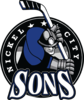 Nickel City Hockey Association Coaching Announcement!!!Nickel City is pleased to announce the following:U9 East Shawn SirmanU9 West Chase Montgomery U10 AA Jeff MussenU11 AA Eric Larochelle U11 A East Patrick Diotte U11 A West Justin LemieuxU13 A Joshua Jefferies ***U12 AA Jamie Bouchard U13 A Curtis Johnson ***U13 AA Scott BentleyU14 AA Kevin O’ShaughnessyU15 A TBD ***U15 A TBD ***U15 AA Kevin BodsonU16 AA Brad Gerrior U18 AA Ben Birmingham*** Icing of these teams will depend on numbers and talent.